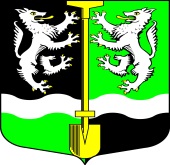 АДМИНИСТРАЦИЯМУНИЦИПАЛЬНОГО ОБРАЗОВАНИЯСЕЛИВАНОВСКОЕ СЕЛЬСКОЕ ПОСЕЛЕНИЕВолховского  муниципального районаЛенинградской областиПОСТАНОВЛЕНИЕот 30 декабря 2019 г.                                                                                         № 84Об основных направлениях бюджетной и налоговой политики муниципального образованияСеливановское  сельское поселение на 2020 год и плановый период 2021-2022 годыВ соответствии со статьей 184.2 Бюджетного кодекса Российской Федерации, во исполнение решения Совета депутатов МО Селивановское сельское поселение от 04.10.2011 года № 109  «Об утверждении Положения о бюджетном процессе в муниципальном образовании  «Селивановское сельское поселение» Волховского муниципального района  Ленинградской области» ПОСТАНОВЛЯЮ:1.Утвердить основные направления бюджетной и налоговой политики муниципального образования Селивановское сельское поселение на 2020 год и плановый период 2021-2022 годы.2.Данное постановление подлежит официальному опубликованию в газете «Волховские Огни» и размещению на официальном сайте администрации МО Селивановское сельское поселение в сети «Интернет».3.Контроль за исполнением настоящего постановления оставляю за собой.Глава администрации                                       М.Ф.Петрова ПРИЛОЖЕНИЕУтвержденопостановлением главы администрацииМО Селивановское сельское  поселениеот 30 декабря 2019 № 84Основные направления  бюджетной и налоговой  политикимуниципального образования Селивановское сельское поселениеВолховского муниципального района  Ленинградской областина 2020 г. и плановый период 2021-2022г.г.Бюджетная и налоговая политика муниципального образования Селивановское сельское поселение Волховского муниципального района  Ленинградской области определяет основные подходы к формированию бюджета муниципального образования Селивановское сельское поселение на 2020-2022 годы.Статья 1. Основные направления бюджетной и налоговой политики на 2020 год и на плановый период 2021 и 2022 годовПриоритеты бюджетной политики Селивановского сельского поселения Волховского муниципального района Ленинградской области направлены на эффективное, ответственное и прозрачное управление муниципальными финансами, что является базовым условием для устойчивого экономического роста, своевременного исполнения принятых обязательствПриоритеты налоговой политики Селивановского сельского поселения Волховского муниципального района Ленинградской области направлены на:- создание эффективной и стабильной налоговой системы, поддержание сбалансированности и устойчивости бюджета Селивановского сельского поселения Волховского муниципального района Ленинградской области;- стимулирование и развитие малого бизнеса;- недопущение налоговой нагрузки на экономику;- улучшение инвестиционного климата и поддержку инновационного предпринимательства в МО Селивановское сельское поселение Волховского муниципального района Ленинградской области- налоговое стимулирование инвестиционной деятельности;- совершенствование налогового администрирования, взаимодействие и совместную работу с администраторами доходов;- оптимизацию существующей системы налоговых льгот, мониторинг эффективности налоговых льгот;- сокращение недоимки по налогам и арендным платежам в бюджет поселения;- повышение эффективности использования муниципальной собственности;- поиск новых источников пополнения бюджета Селивановского сельского поселения Волховского муниципального района Ленинградской области.- усиление мер по укреплению налоговой дисциплины налогоплательщиков.Статья 2. Основные цели и задачи бюджетной политики на 2020-2022г.г.Главными целями бюджетной политики на 2020 год и плановый период 2021 и 2022 годов будут обеспечение социальной и экономической стабильности, выявление и использование резервов для достижения планируемых результатов, повышение результативности бюджетных расходов, сбалансированности и устойчивости бюджета муниципального образования, оптимизация структуры бюджетных расходов, повышение уровня и качества жизни населения.Основными направлениями бюджетной политики на 2020-2022 годы будут являться:1.Сохранение и увеличение доходного потенциала муниципального образования. 2.Формирование системы и условий для устойчивого повышения эффективности  расходов бюджета. 3.Совершенствование межбюджетных отношений.Бюджетная политика в сфере межбюджетных отношений в 2020-2022 годах будет нацелена на решение следующих задач:- повышение эффективности предоставления целевых межбюджетных трансфертов;- продолжение консолидации субсидий, предоставляемых из областного бюджета местным бюджетам в рамках государственных программ.4.Развитие единого информационного пространства бюджетно-финансовой системы в регионе. Использование в бюджетном процессе компонентов и модулей государственной интегрированной информационной системы управления общественными финансами «Электронный бюджет».В рамках реализации информационной системы Российской Федерации «Электронный бюджет», предусматривающий централизацию и публикацию информации о деятельности организаций сектора государственного управления, в 2020 году планируется продолжение использования обновленных централизованных перечней государственных и муниципальных услуг при составлении бюджетов, а так же ведения единого реестра участников бюджетного процесса.Статья 3. Основные направления налоговой политики на 2020-2022г.г.При формировании проекта бюджета муниципального образования на 2020 год и на плановый период до 2022 года учитывалось налоговое законодательство, действующее на момент составления проекта бюджета, а также планируемые изменения и дополнения в законодательство Российской Федерации о налогах и сборах, вступающие в действие с 1 января 2020 года.Конечным результатом проводимой налоговой политики является закрепление и развитие положительных темпов экономического роста, рост доходной части бюджетов всех уровней, а также повышение благосостояния жителей поселения.Для роста доходной части бюджета в муниципальном образовании Селивановское сельское поселение необходимо принятие действенных мер по повышению налогового потенциала, в том числе:1.Осуществление анализа обоснованности, эффективности и целесообразности предоставления налоговых льгот, установленных нормативными правовыми актами органов местного самоуправления. 2.Проведение целенаправленных мероприятий по сокращению имеющейся задолженности по налогам в рамках работы комиссий по неплатежам в бюджет.Органу местного самоуправления в рамках проведения мероприятий по наращиванию налогового потенциала необходимо продолжить:- систематическую работу с организациями, которые в качестве налогового агента не перечисляют в бюджет налог на доходы физических лиц, удержанный с работников, нарушая тем самым налоговое законодательство;- работу по легализации заработной платы, повышению её уровня всеми работодателями не ниже величины прожиточного минимума для трудоспособного населения, установленного в Ленинградской области.На увеличение доходов бюджета муниципального образования в среднесрочном периоде положительное влияние должно оказать улучшение администрирования неналоговых поступлений.При этом особое внимание необходимо уделять вопросам полноты поступления в бюджет средств от предоставления в аренду земельных участков и недвижимого имущества.Все вышеперечисленные меры, проводимые в рамках реализации налоговой политики, должны обеспечить поддержание сбалансированности бюджета муниципального образования Селивановское сельское поселение, что позволит осуществлять финансирование расходных обязательств соответствующего бюджета в полном объеме.Бюджетная и налоговая политика администрации муниципального образования Селивановское сельское поселение Волховского муниципального района на среднесрочную перспективу обеспечивает преемственность бюджетной и налоговой политики предыдущего планового периода, и ориентирована, в первую очередь, на достижение стратегической цели – повышение качества жизни населения поселения за счет создания условий для обеспечения граждан рабочими местами и доступными и качественными бюджетными услугами.Бюджетная политика является ключевым звеном экономической политики муниципального образования. От качества заложенных параметров местного бюджета зависят и социальный уровень жизни граждан муниципального образования, и инвестиционные возможности муниципального образования в целом.